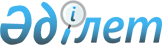 Об установлении ограничительных мероприятий на улице Куана Досыгалиева Тасшагильского сельского округа
					
			Утративший силу
			
			
		
					Решение акима Тасшагильского сельского округа Кызылкогинского района Атырауской области от 16 февраля 2015 года № 7. Зарегистрировано Департаментом юстиции Атырауской области 23 февраля 2015 года № 3107. Утратило силу решением акима Тасшагильского сельского округа Кызылкогинского района Атырауской области от 26 ноября 2015 года № 24      Сноска. Утратило силу решением акима Тасшагильского сельского округа Кызылкогинского района Атырауской области от 26.11.2015 № 24.

      В соответсвии со статьей 35 Закона Республики Казакстан от 23 января 2001 года "О местном государственном управлении и самоуправлении в Республике Казахстан", статьей 10-1 Закона Республики Казахстан от 10 июля 2002 года "О ветеринарии", представлением главного государственного ветеринарного-санитарного инспектора Государственного учреждения "Кзылкогинская районная территориальная инспекция Комитета ветеринарного контроля и надзора Министерства сельского хозяйства Республики Казахстан" от 22 января 2015 года № 14, аким сельского округа РЕШИЛ:

      1.  В связи с выявлением болезни бруцеллеза установить ограничительные мероприятия на улице Куана Досыгалиева Тасшагильского сельского округа.

      2.  Рекомендовать коммунальному государственному предприятию на праве хозяйственного ведения "Кызылкогинская центральная районная больница" Управления здравоохранения Атырауской области (по согласованию), Республиканскому государственному учреждению "Кызылкогинское районное управление по защите прав потребителей Департамента по защите прав потребителей Атырауской области Комитета по защите прав потребителей Министерства национальной экономики Республики Казахстан" (по согласованию) принять необходимые меры вытекающие из данного решения.

      3.  Контроль за исполнением настоящего решения оставляю за собой.

      4.  Настоящее решение вступает в силу со дня государственной регистрации в органах юстиции и вводится в действие по истечении десяти календарных дней после дня его первого официального опубликования.


					© 2012. РГП на ПХВ «Институт законодательства и правовой информации Республики Казахстан» Министерства юстиции Республики Казахстан
				
      Аким Тасшагильского 
сельского округа:

М. Куанишов

      СОГЛАСОВАНО:
Главный врач коммунального государственного
предприятия на праве хозяйственного ведения
"Кызылкогинской центральной районной больницы"
Управления здравохранения Атырауской области
"13" февраля 2015 года

С. Тайшыбай

      Руководитель республиканского государственного
учреждения "Кызылкогинское районное
управление по защите прав потребителей
Департамента по защите прав потребителей
Атырауской области Комитета по защите прав
потребителей Министерства национальной
экономики Республики Казахстан"
"13" февраля 2015 года

А. Аймуратова
